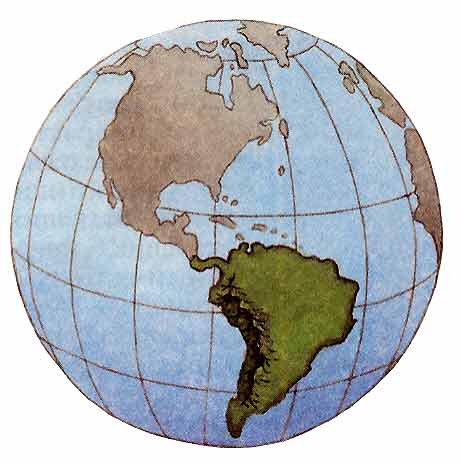 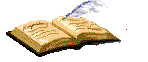    МУНИЦИПАЛЬНОЕ БЮДЖЕТНОЕ ОБЩЕОБРАЗОВАТЕЛЬНОЕ УЧРЕЖДЕНИЕ                                       СРЕДНЯЯ ОБЩЕОБРАЗОВАТЕЛЬНАЯ ШКОЛА № 55                                   ГОРОДСКОГО  ОКРУГА ТОЛЬЯТТИ САМАРСКОЙ ОБЛАСТИ Рабочая программа внеурочной деятельности « Разговор о правильном питании»спортивно - оздоровительное направление(модифицированная)для 1- 4 классВозраст обучающихся – 7- 10 лет  Срок реализации – 4 год Количество часов – 134Программу разработала учитель начальных классовДонькина О.Л.Тольятти, 2020 годРезультаты освоения курса внеурочной деятельностиЛичностные УУД:1. Ценить и принимать следующие базовые ценности:  «добро», «терпение», «родина», «природа», «семья», «мир», «настоящий друг».2. Уважение к своему народу, к своей родине.  3. Освоение личностного смысла учения, желания учиться. 4. Оценка жизненных ситуаций  и поступков героев художественных текстов с точки зрения общечеловеческих норм.Регулятивные УУД:1. Самостоятельно организовывать свое рабочее место.2. Следовать режиму организации учебной и внеучебной деятельности.3. Определять цель учебной деятельности с помощью учителя и самостоятельно. 4. Определять план выполнения заданий на занятиях внеурочной деятельности, жизненных ситуациях под руководством учителя.5.  Соотносить выполненное задание  с образцом, предложенным учителем.6. Использовать в работе простейшие  инструменты и более сложные приборы (циркуль). 6. Корректировать выполнение задания в дальнейшем.7. Оценка своего задания по следующим параметрам: легко выполнять, возникли сложности при выполнении. Познавательные УУД:1. Ориентироваться в печатных тетрадях: определять умения, которые будут сформированы на основе изучения данного раздела; определять круг своего незнания. 2. Отвечать на простые  и сложные вопросы учителя, самим задавать вопросы, находить нужную информацию в книгах и наглядности.3. Сравнивать  и группировать предметы, объекты  по нескольким основаниям; находить закономерности; самостоятельно продолжать их по установленном правилу.  4. Подробно пересказывать прочитанное или прослушанное;  составлять простой план .5. Определять,  в каких источниках  можно  найти  необходимую информацию для  выполнения задания. 6. Находить необходимую информацию в справочной литературе и в  словарях.7. Наблюдать и делать самостоятельные   простые выводыКоммуникативные УУД:1.Участвовать в диалоге; слушать и понимать других, высказывать свою точку зрения на события, поступки.2.Оформлять свои мысли в устной и письменной речи с учетом своих учебных и жизненных речевых ситуаций. 3.Читать вслух и про себя тексты учебников, других художественных и научно-популярных книг, понимать прочитанное. 4. Выполняя различные роли в группе, сотрудничать в совместном решении проблемы (задачи).Содержание курса внеурочной деятельности с указанием форм организации и видов деятельности1-2 классыРазнообразие питания  (6 часов).Вводное занятие. Важность правильного питания. Если хочешь быть здоров. Самые полезные продукты.Гигиена питания и приготовление пищи (8 часов). Как правильно питаться. Удивительные превращения пирожка. Из чего варят каши и как сделать кашу вкусной?Рацион питания,  продукты питания (18 часов).В гостях у молока. Плох обед, если хлеба нет. Мы за чаем не скучаем. Поешь рыбки – будут ноги прытки. Полдник. Время есть булочки. Пора ужинать. Овощи, ягоды и фрукты – витаминные продукты. Как  утолить жажду. Каждому овощу свое время. Где найти витамины весной. Что надо есть, если хочешь стать сильнее.Итоговое занятие (2 часа).Праздник урожая.3 класс:Вводное занятие (2ч)Обобщение имеющихся знаний об основах рационального питания. Знакомство с рабочей тетрадью «Две недели в лагере здоровья».Состав продуктов (5ч)Из чего состоит пища. - Основные группы питательных веществ. Оформление дневника здоровья. Составление меню. Оформление стенгазеты «Из чего состоит наша пища».Питание в разное время года (4ч)Что нужно есть в разное время года Блюда национальной кухни. Ролевые игры. Конкурс кулинаров.Как правильно питаться, если занимаешься спортом (3ч)Что надо есть, если хочешь стать сильнее. Рацион собственного питания. Дневник «Мой день».Приготовление пищи (3ч)Где и как готовят пищу. Устройство кухни. Правила гигиены. Экскурсия на кухню в школьной столовой. Ролевые игры. Конкурс «Сказка, сказка, сказка».В ожидании гостей (3ч)Как правильно накрыть стол. Столовые приборы. Конкурс «Салфеточка».Молоко и молочные продукты (4ч)Роль молока в питании детей. Ассортимент молочной продукции. Это удивительное молоко. Викторина «Молочное меню».Блюда из зерна (6ч)Полезность продуктов, получаемых из зерна. Традиционные народные блюда из продуктов, получаемых из зерна. Конкурс «Хлебопёки».Проект «Хлеб всему голова» (3ч)Творческий отчет. (1ч)4 класс.Вводное занятие (2ч)Повторение правил питания.Растительные продукты леса (5ч)Какую пищу можно найти в лесу. Правила поведения в лесу. Правила сбора грибов и ягод. Работа в тетрадях (кроссворд). Игра «Походная математика». Игра-спектакль «Там на неведомых дорожках».Рыбные продукты (4ч)Что и как можно приготовить из рыбы. Важность употребления рыбных продуктов. Эстафета поваров «Рыбное меню». Конкурс рисунков «В подводном царстве». Конкурс пословиц и поговорок.Дары моря (3ч)Морепродукты. Блюда из морепродуктов. Знакомство с обитателями моря. Работа в тетрадях. Викторина «В гостях у Нептуна». Кулинарное путешествие по России (3ч)Знакомство с традициями питания регионов. Игра-проект «Кулинарный глобус». Конкурс рисунков «Вкусный маршрут».Рацион питания( 3ч)Что можно приготовить, если выбор продуктов ограничен. Моё недельное меню. Конкурс «На необитаемом острове».Правила поведения за столом (5ч)Как правильно вести себя за столом. «Назидание о застольном невежестве». Работа в тетрадях. Накрываем стол для родителей.Проектная деятельность (8ч)Определение тем и целей проектов. Разработка проектов. Оформление проектов.Творческий отчет (1ч)Тематическое  планирование 1-2 классТематическое  планирование 3 классТематическое  планирование 4 классПрограмма рассмотрена на заседании  МО учителей начальных классовПротокол № ___от «__»____20     г.Руководитель  МО________________/______________/Согласовано«___»________20     г.Зам. директора по УВР________/___________/УтверждаюДиректор ________/_________/«__»_____________20    г.              М.П.№ТемаКол-вочасов№ТемаКол-вочасовРазнообразие питания (6ч)Разнообразие питания (6ч)Разнообразие питания (6ч)1Вводное занятие. 12Важность правильного питания.13Если хочешь быть здоров.14-5Самые полезные продукты.26Праздник урожая. Выставка поделок из овощей и фруктов»1Гигиена питания и приготовление пищи (8ч)Гигиена питания и приготовление пищи (8ч)Гигиена питания и приготовление пищи (8ч)7-9Как правильно питаться.310-13Из чего варят каши и как сделать кашу вкусной?414Праздник -«Удивительные превращения пирожка»1Рацион питания,  продукты питания (18ч)Рацион питания,  продукты питания (18ч)Рацион питания,  продукты питания (18ч)15-17В гостях у молока. 318-19Плох обед, если хлеба нет.220Мы за чаем не скучаем121Поешь рыбки -будут ноги прытки122Полдник. Время есть булочки.123Пора ужинать.124-25Овощи, ягоды и фрукты – витаминные продукты.226-27Как  утолить жажду.228-29Каждому овощу свое время.230-31Где найти витамины весной232Что надо есть, если хочешь стать сильнее.КВН – «Знаем ли мы продукты питания?»1Итоговое занятие (2ч)Итоговое занятие (2ч)Итоговое занятие (2ч)33-34Игра «Полезные продукты».2№ТемаКол-вочасов№ТемаКол-вочасовВводное занятие (2ч)Вводное занятие (2ч)Вводное занятие (2ч)1Обобщение имеющихся знаний об основах рационального питания.12Знакомство с рабочей тетрадью «Две недели в лагере здоровья».1Состав продуктов (5ч)Состав продуктов (5ч)Состав продуктов (5ч)3Из чего состоит пища. 14Основные группы питательных веществ. 15Оформление дневника здоровья.16Составление меню.17Оформление стенгазеты «Из чего состоит наша пища».1Питание в разное время года (4ч)8Что нужно есть в разное время года19Блюда национальной кухни.110Ролевые игры.111Конкурс кулинаров.1Как правильно питаться, если занимаешься спортом (3ч)Как правильно питаться, если занимаешься спортом (3ч)Как правильно питаться, если занимаешься спортом (3ч)12Что надо есть, если хочешь стать сильнее.113Рацион собственного питания.114Дневник «Мой день».1Приготовление пищи (3ч)Приготовление пищи (3ч)Приготовление пищи (3ч)15Где и как готовят пищу. Устройство кухни. Правила гигиены.116Экскурсия на кухню в школьной столовой. Ролевые игры.117Конкурс «Сказка, сказка, сказка».1В ожидании гостей (3ч)В ожидании гостей (3ч)В ожидании гостей (3ч)18Как правильно накрыть стол.119Столовые приборы.120Конкурс «Салфеточка».1Молоко и молочные продукты (4ч)Молоко и молочные продукты (4ч)Молоко и молочные продукты (4ч)21Роль молока в питании детей.122Ассортимент молочной продукции.123Это удивительное молоко.124Викторина «Молочное меню».1Блюда из зерна (6ч)Блюда из зерна (6ч)Блюда из зерна (6ч)25-26Полезность продуктов, получаемых из зерна.227-28Традиционные народные блюда из продуктов, получаемых из зерна.229-30Конкурс «Хлебопёки».2Проект «Хлеб всему голова» (3ч)Проект «Хлеб всему голова» (3ч)Проект «Хлеб всему голова» (3ч)31-33Проект «хлеб всему голова»3Творческий отчет (1ч)Творческий отчет (1ч)Творческий отчет (1ч)34 Презентация « Здоровое питание – правильное питание» Праздник «Здоровой и полезной пищи»1№ТемаКол-во часов№ТемаКол-во часовВводное занятие (2ч)Вводное занятие (2ч)Вводное занятие (2ч)1Повторение правил  питания.12КВН «Мы знаем правила питания!»1Растительные продукты леса (5ч)Растительные продукты леса (5ч)Растительные продукты леса (5ч)3Какую пищу можно найти в лесу.14Правила поведения в лесу.15Правила сбора грибов и ягод. Конкурс «Съедобное и несъедобное»16Работа в тетрадях (кроссворд).17Игра-спектакль «Там на неведомых дорожках».1Рыбные продукты (4ч)Рыбные продукты (4ч)Рыбные продукты (4ч)8Что и как можно приготовить из рыбы.19Важность употребления рыбных продуктов.110Эстафета поваров «Рыбное меню».111Конкурс рисунков «В подводном царстве».Конкурс пословиц и поговорок.1Дары моря (3ч)Дары моря (3ч)Дары моря (3ч)12Морепродукты.113Блюда из морепродуктов. Знакомство с обитателями моря. Работа в тетрадях.114Викторина «В гостях у Нептуна».1Кулинарное путешествие по России (3ч)Кулинарное путешествие по России (3ч)Кулинарное путешествие по России (3ч)15Знакомство с традициями питания регионов.116Игра-проект «Кулинарный глобус».117Конкурс рисунков «Вкусный маршрут».1Рацион питания (3ч)18Что можно приготовить, если выбор продуктов ограничен. 119Моё недельное меню.120Конкурс «На необитаемом острове».1Правила поведения за столом (5ч)Правила поведения за столом (5ч)Правила поведения за столом (5ч)21Как правильно вести себя за столом.122-23«Назидание о застольном невежестве».224Работа в тетрадях.125Накрываем стол для родителей.1Проектная деятельность (8ч)Проектная деятельность (8ч)Проектная деятельность (8ч)26-28Определение тем и целей проектов. 329-31Разработка проектов.332-33Оформление проектов.2Творческий отчет (1ч)34Защита проекта «Самое любимое, здоровое блюдо»1